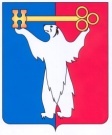 АДМИНИСТРАЦИЯ ГОРОДА НОРИЛЬСКАКРАСНОЯРСКОГО КРАЯРАСПОРЯЖЕНИЕ16.09.2019	г.Норильск	№ 4872Об отказе в изменении вида разрешенного использования земельного участка Рассмотрев заявление Сухинина Дениса Анатольевича, действующего от имени Масимова Анара Эльмидаровича, на основании доверенности от 27.06.2018, зарегистрировано в реестре: № 24/46-н/24-2018-4-192, в соответствии с требованиями пункт 4 статьи 37 Градостроительного кодекса Российской Федерации, решением Норильского городского Совета депутатов от 13.05.2008 № 11-239 «Об утверждении Положения о публичных слушаниях на территории муниципального образования город Норильск», на основании абзаца 3 пункта 1 Главы 2 части I Правил землепользования и застройки на территории муниципального образования город Норильск, утвержденных решением Норильского городского Совета депутатов от 10.11.2009 № 22-533, учитывая, что основные и вспомогательные виды разрешенного использования земельных участков и объектов капитального строительства правообладателями земельных участков и объектов капитального строительства выбираются самостоятельно без дополнительных разрешений и согласований,1. 	Отказать в изменении вида разрешенного использования земельного участка с кадастровым номером 24:55:0402016:176 «Магазины» на вид разрешенного использования «магазины, общественное питание», расположенного по адресу: Красноярский край, г. Норильск, проезд Солнечный, дом 6-а, стр.1.2.  	Управлению по градостроительству и землепользованию Администрации города Норильска направить копию настоящего распоряжения в адрес Масимова Анара Эльмидаровича в течении пяти календарных дней с даты его издания.3. 	Опубликовать настоящее распоряжение в газете «Заполярная правда» и разместить его на официальном сайте муниципального образования город Норильск.4. 		Контроль исполнения пункта 2 настоящего распоряжения возложить на заместителя Главы города Норильска по собственности и развитию предпринимательства.И.о. Главы города Норильска	А.В. Малков